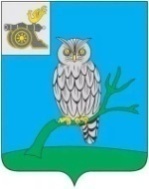 АДМИНИСТРАЦИЯ МУНИЦИПАЛЬНОГО ОБРАЗОВАНИЯ«СЫЧЕВСКИЙ РАЙОН»  СМОЛЕНСКОЙ ОБЛАСТИ П О С Т А Н О В Л Е Н И Еот  03 апреля 2023 года  № 139О предоставлении разрешения                   на условно разрешенный вид использования земельного участкаВ соответствии с Градостроительным кодексом Российской Федерации, Федеральным законом от 06.10.2003 года № 131-ФЗ «Об общих принципах организации местного самоуправления в Российской Федерации», Правилами землепользования и застройки Никольского сельского поселения Сычевского района Смоленской области, утвержденными решением Сычевской районной Думы от 30.10.2017 года № 133 (в редакции решения Сычевской районной Думы от 19.03.2021 года № 24), руководствуясь Уставом муниципального образования «Сычевский район» Смоленской области, на основании результатов публичных слушаний (протокол от 03.04.2023 года № 1), заключением о результатах публичных слушаний от 03.04.2023 года,Администрация муниципального образования «Сычевский район» Смоленской области п о с т а н о в л я е т:1. Предоставить разрешение на условно разрешенный вид использования земельного участка – «для индивидуального жилищного строительства»                      в отношении земельного участка с кадастровым номером 67:19:0720101:262, расположенного в территориальной зоне «О1» по адресу: Российская Федерация, Смоленская область, Сычевский муниципальный район, Никольское сельское поселение, д. Хлепень, ул. Центральная, земельный участок 36, общей площадью 340 кв.м., из категории земель населенных пунктов.2. Опубликовать настоящее постановление в районной газете «Сычевские вести», разместить на официальном сайте Администрации муниципального образования «Сычевский район» Смоленской области в информационно-телекоммуникационной сети «Интернет».3. Контроль за исполнением настоящего постановления возложить                     на заместителя Главы муниципального образования «Сычевский район» Смоленской области К.Г. Данилевича.И.п. Главы муниципального образования«Сычевский район» Смоленской области                                      Т.П. Васильева